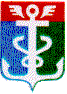 РОССИЙСКАЯ ФЕДЕРАЦИЯПРИМОРСКИЙ КРАЙ
ДУМА НАХОДКИНСКОГО ГОРОДСКОГО ОКРУГАРЕШЕНИЕ28.02.2024                                                                                                                № 294-ПАО внесении изменений в решение Думы Находкинского городского округа от 25.11.2020 № 749-ПА «О Молодежном парламенте при Думе Находкинского городского округа»Дума Находкинского городского округа Р Е Ш И Л А:Внести решение Думы Находкинского городского округа от 25.11.2020            № 749-ПА «О Молодежном парламенте при Думе Находкинского городского округа» следующие изменения:1) часть 1 статьи 4 дополнить пунктом 13 следующего содержания: «13) устанавливает вид и форму поощрения;»;   2) в части 8 статьи 5 слова «, а также депутаты, являющиеся молодыми парламентариями при Законодательном Собрании Приморского края» исключить;3) статью 6 дополнить частью 8.1 следующего содержания: «8.1. Одно и тоже лицо не может одновременно быть членом Молодежного парламента при Думе Находкинского городского округа и входить в состав Молодежного парламента Приморского края.»;4) часть 1 статьи 7 дополнить пунктом 9 следующего содержания:«9) в случае избрания в Молодежный парламент Приморского края;».   Настоящее решение вступает в силу со дня его принятия.Председатель Думы                                                                                         А.В. Кузнецов